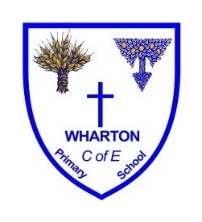 Wharton CE Primary SchoolSchool Holiday Dates2025 - 2026Date of ClosingDate of Re-openingSummerFriday 18th July 2025Wednesday 3rd September 2025Autumn half-termFriday 24th October 2025Tuesday 4th November 2025ChristmasFriday 19th December 2025Tuesday 6th January 2026Spring half-termFriday 13th February 2026Monday 23rd  February 2026EasterWednesday 1st April 2026Monday 20th April 2026Summer half-termThursday 21st May 2026Monday 1st June 2026SummerWednesday 22nd July 2026Tuesday 2nd September 2026Inset DaysMonday 1st September 2025Tuesday 2nd September 2025Monday 3rd November 2025Monday 5th January 2026Friday 22nd May 2026Bank Holidays during term timeDateEarly May Bank HolidayMonday 4th May 2026Other Bank HolidaysDateGood FridayFriday 3rd April 2026Easter MondayMonday 6th April 2026Spring Bank HolidayMonday 25th May 20265